Ms. Messa Farook HakimiContact Information: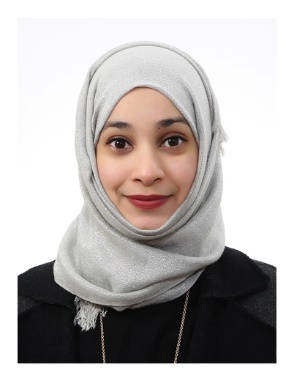 Objective: An opportunity seeker for a vision of developing individuals oriented organization with a mission that counts on people’s contribution.Skills:Positive respondent to extensive, intensive work environment with high ability and readiness for constant learning. Ready to meet challenges & maintain distinction. A winning oriented spirit.Academic Background & Professional Courses:MBAFull time course at University of Sun Moon Marketing departmentSouth KoreaMarch 2016-2017Korean Language course(TOPIK4)   January 2018Critical Thinking:On-line course at University of Oregon USAJanuary 10th - March 16th 2012  MBA executive programLegal Business Fellowship Program – LBFPUniversity of Pennsylvania's Wharton SchoolUSA – PennsylvaniaApril - May 2009On line COURSE TEFL AMIDEASTAden, Yemen2010Bachelor in Business ManagementBrindavane College Bangalore – South India2004 - 2007Business communication and Microsoft officeValue pointBangalore – South India2004AMIDEASTAden, Yemen                                                     Trained to teach English as a foreign languageJanuary-April 2010Work Experience:STORM PARTS Manger’s assistant marketing May-2018- February- 2019 Overseas marketingBuyers sourcing Preparing quotation and export document. Translation Overseas marketing and translation from Arabic to English and English to Arabic.EC21Seoul Korea, May-November 2017Overseas marketingBuyers sourcing Translation from Arabic to English and English to Arabic.Cheonan. Korean, 2017 Temporary project assistantUNDP Sana’a Yemen 2014Temporary project assistantBritish CouncilSana Yemen, 2012-2014Work with partners on plan implementation.Identify plans with partners and supervise the implementation of the plan.Work with partners on monitoring and evaluating the action plan on an ongoing basis and provide accurate and timely report.Provide financial and narrative reports to the project manager.Work on media contact and press release.Communicate and share experience with other partners regionally and globally.Create teams and build trust between each other. Identify and provide access to technique expert and trainingEnsure that young people and partners are fully briefed about the project. Manage partner’s relations ship in the country.Identify and manage risks at the country level.Event coordination for Springboard dinner party at the British ambassador house and work on the guest list.Coordinating and giving work shop on English Teachers’ training in private school.  Lead the process – identify, plan, implement, monitor, evaluate the project activitiesDeliver agreed outputs and targets for BC. Organize travel arrangements and appointments for the teachers’ training.Monitor and evaluate project implementation on an on-going basis and provide accurate and timely scorecard data.Organize catering for events related to the springboard training program.Help in coordinating the screening of Salmon Fishing in the Yemen sponsored by the US Embassy, British Embassy, Ministry of Culture and the British Council.Translate articles from English to Arabic and vice versa.LecturerLIU (Lebanese International University)Aden, YemenMarch  2010-2011Introduction to economics. Introduction to Micro- economics. International business. English TeacherAMIDEASTAden, YemenJanuary 2010-2014Teaches English as a foreign language.Interning in International Government Relationship departmentLBFP COCA COLA headquarter, Atlanta, USMay - September 2009Take the lead on contacting potential donors/partners.Conduct a study on Muslim outreach strategy project in the United States and Muslim world List the Nominated ambassadors to Coca Cola top 22 markets and Nominated ambassadors of the United States to the countries of Coca Cola top 22 markets consulate in the state of Georgia. Social media project on:Top 20 reputable and top 2o fortunes Intern’s project on how to best use the social media.Receptionist, Lab Internet, and a tutorAMIDEASTAden, Yemen2003 – 2004Managed the reception area in the institute, answered phones and supervised placement tests. Managed the computer lab and helped students while using the computer. Helped the students with their English studies and their homework. TeacherATHLANTICAden, YemenJune – July 2004Taught English for Yemeni teenagers and children.Projects:Teacher training sessions, Worked as a project coordinator and a trainer the British council Yemen.(2013)Event management assistant at the British CouncilMuslim outreach strategy project in the United States and Muslim world(2009)Nominated ambassadors to Coca Cola top 22 markets.(2009)Nominated ambassadors of the United States to the countries of Coca Cola top 22 markets.Consulate in the state of Georgia.Social media project on:Top 20 reputable and top 2o fortunes					             (2009)Intern’s project on how to best use the social media.Malaria in Yemen University of Pennsylvania's Wharton School.(2009)Tutored Arab Students with their studies in Brindavan College.(2005-2007)Final Project was in the differences between Islamic and convenient banks (conducted in Tadamon International Islamic Bank and National Bank of Yemen).(2006)Interviewed beggars and vendors as part of an oral presentation in an English class and discussed the various reasons that made them choose such paths, the type of support they received and demands which they require from the Government and society.(2003).Voluntary Work: Middle East Partnership Initiative Program (MEPI) Yemen steering committee: Arranging workshops.Participate in training and developing students (Strategic Planning, Negotiation and business communication) Seoul immigration office translation Arabic Korean and Korean Arabic. Member of the tennis federation in Yemen.Responsible of the women’s sector References:Will be provided upon request.Cell:             010-9101-6274E-mail:             mais_alhakimi@yahoo.comD.O.B:            January 24th 1985Marital status: Single